Stöd och handledning i matematik på gymnasial nivå                              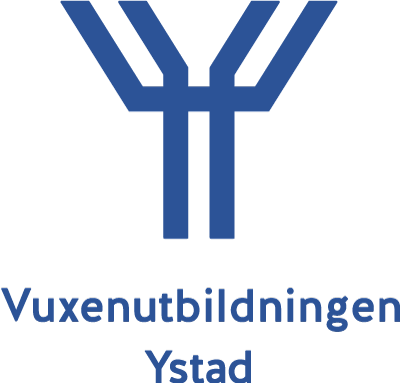 Orienteringskurs Kurskod KGYORI11BMålgruppKursen vänder sig till dig som läser matematik på gymnasial nivå på distans och saknar tillräckliga förkunskaper eller är i behov av stöd och handledning för att kunna tillgodogöra dig dina pågående studier i matematik. SyfteSyftet med kursen är att stärka den studerandes förutsättningar i matematik 1, 2, 3, 4 eller 5 och att ge ökade studietekniska färdigheter och kunskaper inom ämnet. Den studerande ska ges möjlighet att utveckla sin förståelse för matematikens grunder.KursinnehållVilka områden just du behöver arbeta bestäms utifrån dina förkunskaper och individuella behov.Arbetssätt Individuellt arbete samt individuell handledning. Omfattning Kursen omfattar 50–200 poäng (utifrån behov) och ges på gymnasial nivå. 50p motsvarar ett handlingspass/vecka och 100p motsvarar 2 handledningspass/vecka. Antal pass och upplägg för 150p samt 200p planeras i samråd med undervisande lärare.Kontakt YstadStudie- och yrkesvägledare: Fransisca Isaksson, fransisca.isaksson@ystad.seIngela Holst Hägerhult, ingela.hagerholt@ystad.seKontakt TomelillaStudie- och yrkesvägledare: Malin Fogelberg: malin.fogelberg@tomelilla.se